     Suggestions for Community Service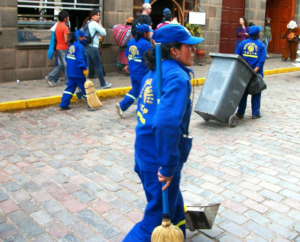                 Whether in the Local Spiritual Assembly, Nineteen Day Feast, committee meetings, Junior Youth gatherings, reflection meetings, deepening classes, participation in Ruhi books or doing a soul-searching reflection on how to become a better Baha'i, our thoughts at some point will focus on the role that service to humanity can play in our lives. Heartfelt consultation, discussion and reflection sometimes lead to a realisation that most of us want to do something but do not know where to start.                This observation encouraged me to write these few lines and also make a list of possibilities of service open to us.As Baha'is, we are often struggling to balance our time among our efforts at spiritual growth, our family life, our work, our commitments in the Baha'i community, and our core activities and teaching. And no thanks to technological advancement with so many gadgets that enable us to multi-task more and more, we have been transformed from human beings to human doings. Added to that is also the rampant spread of materialism that is consuming our spiritual growth and draining our energy. How can we have time for one more thing- one more social action, one more commitment? Though providing a service may sound like one more thing to fit into our already busy lives, in reality, it does not necessarily need to become a big project. Any look, gesture, word or action that helps others is an act of service. The concept of service is nothing new to the people of all religions, and as Baha'is we have a wealth of Writings on this subject, and we have read how Abdu’l-Baha exemplified service throughout His life. “For even the Son of Man came not to be served but to serve, and to give his life as a ransom for many.” – Mark 10:45.“And do not forget to do good to one another.” – Quran 2:238.“That one indeed is a man who, today, dedicateth himself to the service of the entire human race.”                                                                                                                                                   – Baha’u’llah, Gleanings from the Writings of Baha’u’llah, p. 250.“The best way to find yourself is to lose yourself in the service of others.”                                   – Mahatma Gandhi“Service to humanity is service to God.”                                                                                                                         – Abdu’l-Baha, -The Promulgation of Universal Peace, p. 8.How else can our world become united if, as citizens, we don’t try to help each other? How else can the sufferings of the world be reduced? The ordinary people of the world like you and me will ultimately make a difference, and make this earth a better and more peaceful place if we take one more extra step to help our fellow human beings.  The Baha’i teachings encourage all people to extend themselves into the arena of service to others:“A Baha’i who serves others is like unto a candle which burns and sheds light upon all those who circle around it. The highest attainable station of the candle is to burn and brighten the dark room, and the loftiest pinnacle of our progress and perfection is to be confirmed in service… “                                                                                                                                      – Abdu’l-Baha, Star of the West, Volume 8, p. 61.Serving others has the added benefit of healing and can give peace and contentment to our souls. It helps us to deal with our problems and tests which can destroy or undermine our happiness. “Be not the slave of your moods, but their master. But if you are so angry, so depressed and so sore that your spirit cannot find deliverance and peace even in prayer, then quickly go and give some pleasure to someone lowly or sorrowful, or to a guilty or innocent sufferer! Sacrifice yourself, your talent, your time, your rest to another, to one who has to bear a heavier load than you — and your unhappy mood will dissolve into a blessed, contented submission to God.”-Abdu’l-Baha, Star of the WestSo perhaps it is a good idea to revisit this concept and with the help of the list below look at the possibilities of service open to us. Maybe we can get involved with some service that fulfils our commitment and connects us to the broader community. This may also create more opportunities for enhancing the conversation and introducing Baha'u'llah's message in the best light possible, through our actions. Note: If we believe that the future belongs to the youth then we have to involve them, nurture them and encourage them from an early age to take part in the service to the community. Some of these suggestions require material means that junior youth do not have but they may know people who are ready to help and provide the resources needed. What they have are full commitment and unwavering beliefs. Young people are very resourceful and have an amazing capacity and imagination that can be utilised to become the catalyst for service. This is their strongest quality.The list below may help us to find a service matching our talents and our passions:Doing one’s job the best way possible is not only excellent service but an act of             worship. We are blessed to know that doing our job to the best of our abilities is like             saying prayers.A kind gesture, a kind word, a kind act. A smile can sometimes convey more than many words. It does not cost anything and yet is a fantastic way of creating a loving atmosphere. Random acts of kindness, e.g. paying for someone's coffee, paying for someone in front of you in line, giving your place in line for someone in a rush, presenting a  stranger with a bouquet of flowers, mowing the neighbour’s lawn. Your imagination is the limit.Paying for the education of poor children. Baha’u’llah has instructed us to educate             the children and has stated that those who do help to educate a child, it is as if they              have educated His children.Paying for the medicine. The cost of medicine is increasing, and at the same times, the rate of poverty is increasing which leaves millions of sick people who cannot pay for their medicine. This is an opportunity to help the poor. Visiting in senior facilities. Not many realise how lonely some of the old people are.             Some have lost their family members or children or families neglect to visit them. A              short visit makes a significant difference  in the quality of their lives. Visiting the sick in hospitals. Experiencing pain and being confined to hospital bed often leads to frustration and discouraged thoughts. A visit is a great diversion and helps to uplift their souls and aids in their healing. Volunteering to serve residents in group homes. Having had the opportunity to work in a group home for people with disabilities, I have learned that it is not just a kind act but rather it is an acknowledgement of acceptance, and that helps them in their integration into society. Driving people to appointments. When people are sick, they are overwhelmed by their difficulties and their attempts to look after themselves. They may, therefore be unable to drive themselves safely. Driving them to appointments not only keeps them safe but also makes them feel cared for which helps the healing process.Shopping for your neighbours in need. Every person will go through some kind of problems such as sickness or an accident. Being there in the time of need and helping with some of the chores will make them feel appreciated and loved.Cleaning homes of people who cannot do it themselves. This reminds me of stories of              Abdul-’Baha who did that and cared for the sick.Volunteering in women’s centres. These centres provide help and support to the victims of domestic violence and other issues, and there may be volunteer opportunities to assist in that work. Volunteering for the Red Cross/ Red Crescent. This organisation provides a variety of services one of which is collecting blood, and for that, they need volunteers to donate blood and also to care for those donating. Volunteering in treatment facilities and similar organisations. These centres are very specialized, and training may be needed to help out, but there is always a need for caring helpers in this field.Cleaning roads and highways or cleaning garbage in your neighbourhood or on trails. This activity has been adopted by many religious and other organisations, but            there is always a need to clean up our environment. Teaching: Dance / Music / Painting / any other forms of the arts. These activities create passion in life. To be able to teach these arts is like opening the door to a new life.Coaching sports. Like teaching art, sports is a passionate endeavour. It is also is a bridge which can bring people together.  Picking fruits. In many places, there is a lot of fruit, and people do not have the time or the energy to pick it so, it goes to waste even though there are hungry people. By picking it and donating it to food banks or other charitable organisations one can feed the poor. Calling or visiting those in need or offering companionship to lonely people Tragedy strikes all of us and when that happens, a visit or a simple phone call can make the difference for those who are feeling sad. Loneliness can cause depression and              visiting or calling may interrupt this process. Connecting with Baha'is outside of meetings. Our relationship with other Baha'i friends may be limited just to our meetings. Being in touch with other Baha'is outside of the meetings either in their homes or out in the community creates closeness of hearts.Offering services to literacy agencies. Every town or city has an organisation that             provides educational services to newcomers to the country and those who require             tutoring in reading, writing and computer literacy. They rely heavily on volunteers.Volunteering at homeless shelters and halfway houses. The number of homeless people is on the rise. Besides providing shelter there are other needs that need to be met, and every little contribution helps. Manning school crossings. By helping in this way children and their parents will             feel safe. Teaching yoga / Tai Chi / martial arts/ any other exercise classes. This is another way of helping like coaching sports.Self-help classes. Dealing with our personal and emotional issues is very important for             our spiritual development. Teaching these classes empowers others to have a sense of            control of their lives.Teaching product-making classes like soap or candle-making. In some underdeveloped countries, these skills are the only way people can find a livelihood. In the absence of banks from which to borrow money or government institutions to help, this knowledge provides skills and empowers the poor.Teaching gardening, farming classes. Gardening is a therapeutic activity. Abdul’-Baha loved it. It creates a sense of achievement, and the added benefit can be fresh and organic food that enhances our health. Teaching woodwork classes. This skill can change lives by empowering people to build and repair for themselves.Providing jewellery making classes, beadwork, home decoration, food preserving classes. All these enrich people’s lives. Providing driving lessons. Being able to drive encourages independence and self-reliance for many people. For those who cannot afford the cost of driving lessons, this service is a great gift.Providing foreign language lessons. For immigrants, to learn the language of the new country is not a luxury but a necessity.Teaching house repairs, appliance repair, car repairs. Acquiring these skills can help individuals save a great amount of money. Teaching computer classes. Computers are the gateway to knowledge in this age. Many people who do not know how to use this miracle of technology and without it, they can feel quite lost. What a bounty to open up this new world to them!Helping refugees and newcomers and Volunteering with the welcome wagon or other like-minded organizations. When people come to a new country or new city they need some orientation. Any help in this regards is much appreciated by the newcomers. Teaching adult education. Not every adult is educated. It is not easy for adults who were unable to get an education in their childhood. To succeed in getting an education when they are adults, they need help and encouragement. Picking up medicine, food, cooking, cutting the grass or doing landscaping for the             sick. Again these are other ways we can care for those who are sick or unable to do              these works for themselves which creates an opportunity for providing a service..Translating written materials or interpreting. Most newcomers in the country will take time to learn the language, and if they are older, it may take them much longer, so they have to rely on people to translate for them.Babysitting. Babysitting for those who cannot afford babysitting and yet desperately need a break at times, is liberating for those parents so that they have a little time with each other and can charge their batteries for facing the constant              challenges of their lives.Doing taxes. Doing income tax is challenging and confusing for most of us but for those who are new to it is an almost impossible job. Many can’t afford to pay someone to do it. Doing taxes is one those gifts that not many can give to others, and that makes it very special. Giving financial advice. Sound advice on finances can change the direction of one's life. Not many know to manage finances properly. Some people have learned this skill and can impart it to those who are badly in need of it.Offering to counsel those who need it. It is such a blessing to help someone who is struggling in life with mental, or emotional or physical challenges. It is highly rewarding.Providing medical services. This, like counselling, is a specialised field, but it does not mean that ordinary people like you and me cannot volunteer to provide first-aid, for example, if we have the training.Providing legal services. Though legal aid is a very affordable service, there are             many who do not know how to access it. We can be the liaison to connect the             two parties.Doing the makeup or making the costumes for plays. This a unique service with its own rewards. Volunteering in community gardens. There is always work in these gardens to help             people who do not have land to grow their own vegetables. Young people are             always welcome to offer their manual services.Connecting with volunteer organisations for possibilities. In every town or city, there are many varieties of organisations that are trying to provide service to people. They rely on volunteers to help them. By connecting and consulting with these organisations and agencies, we can find many opportunities for service in the community that we live in.Volunteering with food programs in schools. Many schools have a food programme whose goal is to make sure no student goes to class hungry. They depend on the donations of stores and the services of volunteers to run them.Providing accommodation for the sick and needy. Most of the sick people in the rural areas have to travel to bigger cities to get treatment and naturally have to stay in hotels and motels. Besides being expensive, these accommodations are not welcoming and do not provide an ideal environment for getting healthy. To open our homes and heart to help the sick was Abdul’-Baha’s way and His wish for us to emulate.Remembering in your prayers and supporting those who are going through a difficult            times. Even if we don’t have time to offer a service for our communities we can always             rely on the power of prayers that can have more beneficial effects than our physical             efforts. These are a few suggestions to help, but as we know, there are countless ways that we can serve, and you can explore many other ways to serve your fellow human beings. As you embark on your quest to serve humanity, a few words of caution: Please make sure, while offering your services, that you respect the boundaries of agencies, individuals and families. Also, focus on why you’re there rather than the motives of others. Some people volunteer in organisations for self-recognition or out of boredom and don't really capture the essence of serving others with selfless intention. Be aware of this in any voluntary situation, so that it doesn't discourage you or negatively influence you. If you approach the opportunity to serve others with a radiant countenance and the pure motivation of kindness and love, you'll find that the gifts you give will come back to you a thousandfold.